REPUBLIKA HRVATSKA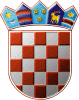 GRADSKO IZBORNO POVJERENSTVOGRADA NOVSKEKLASA: 013-03/19-01/4URBROJ: 2176/04-01-19-18NOVSKA, 8. svibnja 2019.	Na osnovi članka 61. stavak 4. Zakona  o lokalnoj i područnoj (regionalnoj) samoupravi samoupravi („Narodne novine“ broj: 33/01, 60/01, 129/05, 109/07, 125/08, 36/09, 36/09, 150/11, 144/12, 19/13, 137/15, 123/17), članka 22. stavakk 1. i 2. te članka 53. točke 4. Zakona o lokalnim izborima („Narodne novine“ broj: 144/12 i 121/16 ) i  članka 15. Odluke  o izboru članova vijeća mjesnih odbora na području Grada Novske („Službeni vjesnik“ Grada Novske broj:3/11, 39/14 i 17/19), Gradsko izborno povjerenstvo Grada NOVSKE, odlučujući o prijedlogu predlagatelja DEMOKRATSKA LOKALNA STRANKA - DLS, dana 8. svibnja 2019. godine, utvrdilo je, prihvatilo i objavljuje  PRAVOVALJANU KANDIDACIJSKU LISTUZA IZBOR ČLANOVA VIJEĆA MJESNOG ODBORASIGETAC- NOSITELJ LISTE: DAVOR ŠPOLJARDAVOR ŠPOLJAR; HRVAT, SIGETAC, SIGETAC 7; rođ. 29.09.1999; OIB: 62125563876; MDARIO ŠPOLJAR; HRVAT, SIGETAC, SIGETAC 7; rođ. 05.08.2000; OIB: 36294167989; MANDREA MAĐAR; HRVATICA, SIGETAC, SIGETAC 50; rođ. 21.04.2000; OIB: 38285953925; ŽDRAGUTIN ŠPOLJAR; HRVAT, SIGETAC, SIGETAC 7; rođ. 14.07.1949; OIB: 64535167589; MKATICA PODGORSKI; HRVATICA, SIGETAC, SIGETAC 38; rođ. 11.11.1947; OIB: 70268862265; ŽREPUBLIKA HRVATSKAGRADSKO IZBORNO POVJERENSTVOGRADA NOVSKEKLASA: 013-03/19-01/4URBROJ: 2176/04-01-19-18NOVSKA, 8. svibnja 2019.	Na osnovi članka 61. stavak 4. Zakona  o lokalnoj i područnoj (regionalnoj) samoupravi samoupravi („Narodne novine“ broj: 33/01, 60/01, 129/05, 109/07, 125/08, 36/09, 36/09, 150/11, 144/12, 19/13, 137/15, 123/17), članka 22. stavakk 1. i 2. te članka 53. točke 4. Zakona o lokalnim izborima („Narodne novine“ broj: 144/12 i 121/16 ) i  članka 15. Odluke  o izboru članova vijeća mjesnih odbora na području Grada Novske („Službeni vjesnik“ Grada Novske broj:3/11, 39/14 i 17/19), Gradsko izborno povjerenstvo Grada NOVSKE, odlučujući o prijedlogu predlagatelja HRVATSKA DEMOKRATSKA ZAJEDNICA – HDZ i HRVATSKA SELJAČKA STRANKA - HSS, dana 8. svibnja 2019. godine, utvrdilo je, prihvatilo i objavljuje  PRAVOVALJANU KANDIDACIJSKU LISTUZA IZBOR ČLANOVA VIJEĆA MJESNOG ODBORASIGETAC- NOSITELJ LISTE: ZORAN PEREŠINZORAN PEREŠIN; HRVAT, SIGETAC, SIGETAC 43/A; rođ. 18.10.1983; OIB: 34111094279; MSLAVKO KIRIN; HRVAT, SIGETAC, SIGETAC 15; rođ. 08.03.1980; OIB: 85863828914; MILIJA MEDIĆ; HRVAT, SIGETAC, SIGETAC 30; rođ. 02.08.1968; OIB: 77523557386; MZLATKO SALAJ; HRVAT, SIGETAC, SIGETAC 52; rođ. 20.06.1967; OIB: 27988777230; MDARKO ARTIĆ; HRVAT, SIGETAC, SIGETAC 1; rođ. 03.12.1969; OIB: 21383917228; MREPUBLIKA HRVATSKAGRADSKO IZBORNO POVJERENSTVOGRADA NOVSKEKLASA: 013-03/19-01/4URBROJ: 2176/04-01-19-18NOVSKA, 8. svibnja 2019.	 33/01, 60/01, 129/05, 109/07, 125/08, 36/09, 36/09, 150/11, 144/12, 19/13, 137/15, 123/17), članka  53. točke 4. i članka 24. Zakona o lokalnim izborima ("Narodne novine", broj 144/12 i 121/16), i članka 15. Odluke o izboru članova vijeća mjesnih odbora na području Grada Novske („Službeni vjesnik“ Grada Novske broj: 3/11, 39/14 i 17/19), Gradsko izborno povjerenstvo Grada NOVSKE, dana 8. svibnja 2019. godine,  sastavilo je i objavljuje  ZBIRNU LISTU PRAVOVALJANIH KANDIDACIJSKIH LISTAZA IZBOR ČLANOVA VIJEĆA MJESNOG ODBORASIGETACDEMOKRATSKA LOKALNA STRANKA - DLSNositelj liste: DAVOR ŠPOLJARHRVATSKA DEMOKRATSKA ZAJEDNICA - HDZHRVATSKA SELJAČKA STRANKA - HSSNositelj liste: ZORAN PEREŠINDEMOKRATSKA LOKALNA STRANKA - DLSPREDSJEDNIKGRADSKOG IZBORNOG POVJERENSTVAGRADA NOVSKENADA FILIPOVIĆ,v. r.HRVATSKA DEMOKRATSKA ZAJEDNICA - HDZHRVATSKA SELJAČKA STRANKA - HSSPREDSJEDNIKGRADSKOG IZBORNOG POVJERENSTVAGRADA NOVSKENADA FILIPOVIĆ,v. r.PREDSJEDNIKGRADSKOG IZBORNOG POVJERENSTVAGRADA NOVSKENADA FILIPOVIĆ,v. r.